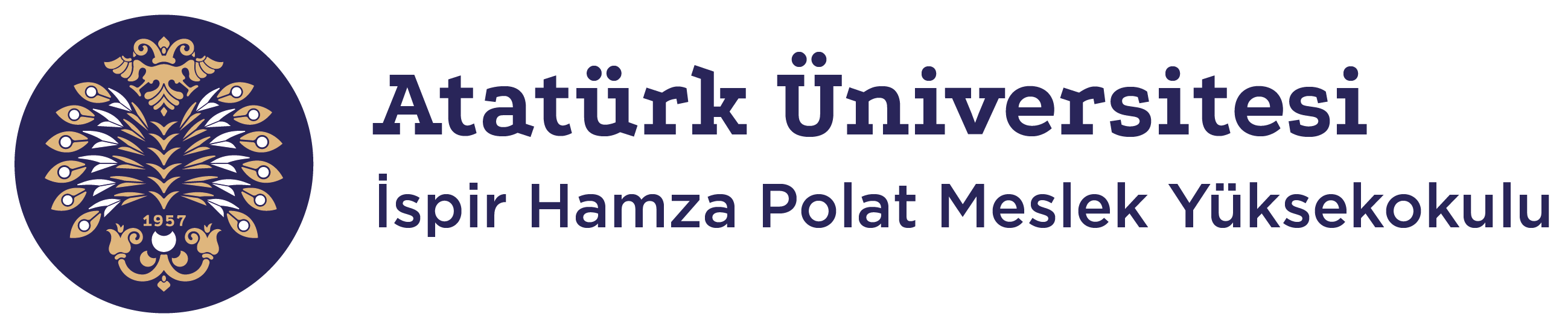 	Pandemi döneminde … iş günü zorunlu stajımı … /… / 20… ve … /… / 20… tarihleri arasında yüz yüze yapmak istiyorum. Yukarıda belirttiğim bilgilerin doğruluğunu beyan ediyor salgından kaynaklı oluşabilecek tüm risklere karşı sorumluluğu kabul ediyorum.Gereğini bilgilerinize arz ederim. … / … / 20…İmzaATATÜRK ÜNİVERSİTESİ STAJ UYGULAMA ESASLARIStaj zamanıMADDE 7 – (1) Staj yapılabilecek dönemler, eğitim-öğretim ve sınav dönemleri dışındadır. Ancak, ilgili eğitim-öğretim yılında kayıt yaptırdığı dersleri başarı ile tamamlayan öğrenciler, eğitim öğretim ve sınav dönemleri içerisinde de staj yapabilirler. Yaz okuluna devam eden öğrenciler yaz okulu süresince staj yapamazlar. Ancak, haftada en fazla 9 saat derse devam yükümlülüğü olan öğrenciler normal eğitim-öğretim dönemi, bütünleme veya yaz okulu süresinde ilgili yönetim kurulunun onay vermesi halinde staj yapabilirler. ÖNEMLİ NOTLARÜniversitemiz Senatosunun 25.09.2020 tarih ve 24 sayılı oturumunda alınan 126 sayılı kararı gereği yüz yüze staj yapılabilmesi için öğrencinin staj yapacağı kurumdan COVID-19 a karşı gereken tüm  tedbirlerin alındığına dair belgeyi ibraz etmesi gerekmektedir.Bu belge doldurulup imzalandıktan sonra işyerinden COVID-19 a karşı gereken tüm tedbirlerin alındığına dair onaylı belge ve OBS’den alınacak zorunlu staj formu ile birlikte e-posta (ispirhpmyo@atauni.edu.tr), faks, kargo ya da posta yoluyla ilgili bölüm sekreterliğine iletilecektir. Bölüm sekreterliğine dilekçesi ulaşmayan öğrencilerin staj uygulaması başlatılmayacaktır.ÖĞRENCİNİN:Adı SoyadıNumarasıBölümü/ProgramıAdresie-postaTelefonEv:Cep:Cep:Mezuniyet DurumuMezun   Mezun   Mezun   Mezun   Mezun   Mezun   Mezun   Mezun   Mezun   Mezun   Mezun   Mezun   Mezun   Mezun   Mezun   